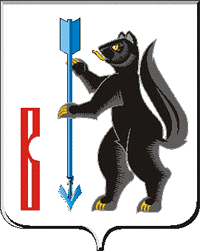 АДМИНИСТРАЦИЯГОРОДСКОГО ОКРУГА ВЕРХОТУРСКИЙП О С Т А Н О В Л Е Н И Еот 24.12.2021г. № 959г. ВерхотурьеО создании комиссии по формированию реестров программдополнительного образования в городском округе ВерхотурскийВ соответствии с постановлением Правительства Свердловской области от 06.08.2019 № 503-ПП «О системе персонифицированного финансирования дополнительного образования», постановлением Администрации городского округа Верхотурский от 24.12.2021 № 958 «Об утверждении Положения о персонифицированном дополнительном образовании детей в городском округе Верхотурский», руководствуясь Уставом городского округа Верхотурский, ПОСТАНОВЛЯЮ:1.Создать комиссию по формированию реестров программ дополнительного образования в городском округе Верхотурский.2.Утвердить Положение о комиссии по формированию реестров программ дополнительного образования городского округа Верхотурский (прилагается).3.Настоящее постановление вступает в силу со дня его подписания.4.Опубликовать настоящее постановление в информационном бюллетене «Верхотурская неделя» и разместить на официальном сайте городского округа Верхотурский.5.Контроль исполнения настоящего постановления возложить на заместителя главы Администрации городского округа Верхотурский по социальным вопросам Бердникову Н.Ю.Глава городского округа Верхотурский		             А.Г. Лиханов 